Banacos Academic Center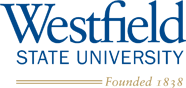 Disability Servicesds@westfield.ma.edu Learning Disabilities Programldp@westfield.ma.edu Banacos Advisor:  Note Taking Services Request and PolicyName:   UWID (A#): Request for: Year  (i.e. 2020 or 2021)  Semester:  (i.e. fall, spring, etc.)I am requesting note takers for the following courses:   ** You don’t need to list all of your courses unless you want note takers for all of your courses. **(Please list course and section numbers, i.e., MATH 0108-001)      --	--	--	--	--	--All students requesting note takers should review the below policy with their Banacos advisor. Please contact your advisor or Office Assistant, Lindsay Towle, office 163, ltowle@westfield.ma.edu or 413-572-5676 with questions.  I must request note takers through my Banacos advisor each semester I require them and make specific requests for each course. I must make my request in a timely manner, preferably, after confirming my courses for the next semester. It may take several weeks to identify and hire a note taker. I must tell my Banacos advisor when I no longer need a note taker (i.e., I drop a class).  If a note taker has not yet been found, I will discuss options with my Banacos advisor.Note takers are only responsible for providing notes on content presented for class. Students should not request additional services of a note taker, such as typing papers, or notes from readings. Such requests must be made through Banacos advisors.I am responsible for accessing notes through PLATO. Notes are available within 12 hours of each class session. If notes are not available, not complete, or there are any issues with them, I will inform the Office Assistant, Lindsay Towle, office 163, as soon as possible.I am responsible for accessing my notes at least once per week and if I do not access notes within two weeks of being posted, then I will be contacted to reevaluate my need for the service. Notes do not substitute for missed class. I am not entitled to notes on days I did not attend class.Signature:     Date: 